О некоторых гарантиях оказания бесплатной медицинской помощиСитуацию комментирует прокурор Исаклинского района Самарской области  Павел Грибов.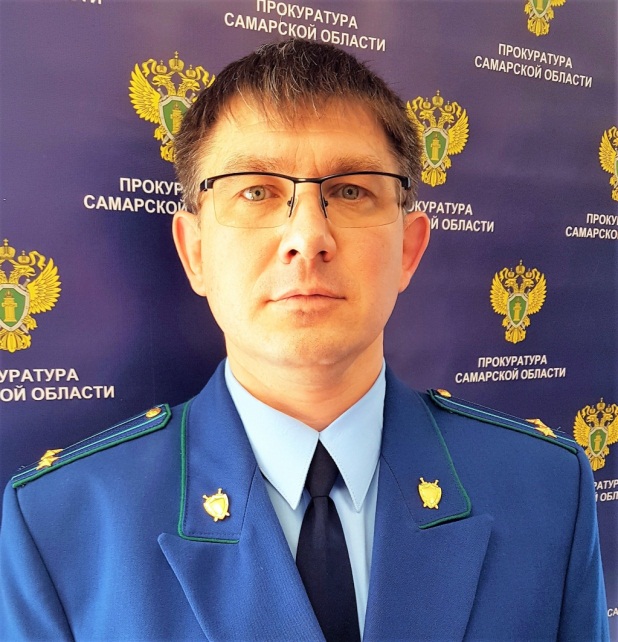 В федеральное законодательство внесены изменения, направленные на обеспечение гарантий своевременного оказания медицинской помощи и защиты жизни и здоровья как пациентов, так и медицинских работников.Федеральным законом от 26.07.2019 № 229-ФЗ Кодекс Российской Федерации об административных правонарушениях дополнен статьей 6.36, устанавливающей административную ответственность в виде наложения административного штрафа в размере от 4 до 5 тысяч рублей за воспрепятствование в какой бы то ни было форме законной деятельности медицинского работника по оказанию медицинской помощи, если это действие не содержит признаков уголовно наказуемого деяния.Кроме того, в части 2 статьи 12.17 Кодекса, предусматривающей ответственность за непредставление преимущества в движении транспортному средству, имеющему нанесенные на наружные поверхности специальные цветографические схемы надписи и обозначения, с одновременно включёнными проблесковыми маячком синего цвета и специальным звуковым сигналом, размер административного штрафа увеличен с 500 до 5 тысяч рублей, а максимальный срок лишения права управления транспортным средством – с 3 до 12 месяцев.Одновременно Федеральным законом от 26.07.2019 № 206-ФЗ введена уголовная ответственность за воспрепятствование законной деятельности медицинского работника по оказанию медицинской помощи, повлекшее по неосторожности причинение тяжкого вреда здоровью или смерть пациента (статья 124.1 УК РФ). Максимальное наказание за данные преступления является лишение свободы на срок до двух лет или до четырех лет соответственно.Также введена повышенная уголовная ответственность за умышленное причинение легкого вреда здоровью (статья 115 УК РФ) или угрозу убийством либо причинением тяжкого вреда здоровью (статья 119 УК РФ) лицам в связи с осуществлением ими служебной деятельности или выполнением общественного долга либо близким.17.12.2020